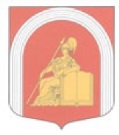 ВНУТРИГОРОДСКОЕ МУНИЦИПАЛЬНОЕ ОБРАЗОВАНИЕ САНКТ-ПЕТЕРБУРГА муниципальный округАКАДЕМИЧЕСКОЕМУНИЦИПАЛЬНЫЙ СОВЕТПЯТОГО СОЗЫВАОт « 28 » апреля 2015 года 						Санкт-ПетербургОб оценке деятельности Главы муниципального образования, исполняющего полномочия председателя Муниципального Совета внутригородского муниципального образования Санкт-Петербурга муниципальный округ Академическое, за 2014 годВо исполнение требований действующего законодательства и Устава внутригородского муниципального образования Санкт-Петербурга муниципальный округ Академическое, Муниципальный Совет РЕШИЛ:Принять ежегодный отчет Главы муниципального образования, исполняющего полномочия председателя муниципального Совета внутригородского муниципального образования Санкт-Петербурга муниципальный округ Академическое, за 2014 год согласно Приложению к настоящему решению.Деятельность Главы муниципального образования в 2014 году считать удовлетворительной.Опубликовать отчет в официальном специальном выпуске газеты «Академический вестник».Настоящее решение вступает в силу после его официального опубликования.Контроль за исполнением решения возложить на Главу муниципального образования, исполняющего полномочия председателя муниципального Совета внутригородского муниципального образования Санкт-Петербурга муниципальный округ Академическое.Глава муниципального образования,исполняющий полномочия председателя Муниципального Совета			        			И.Г.ПыжикРЕШЕНИЕ № 58-8п-5-2015Протокол № 8-5-2015